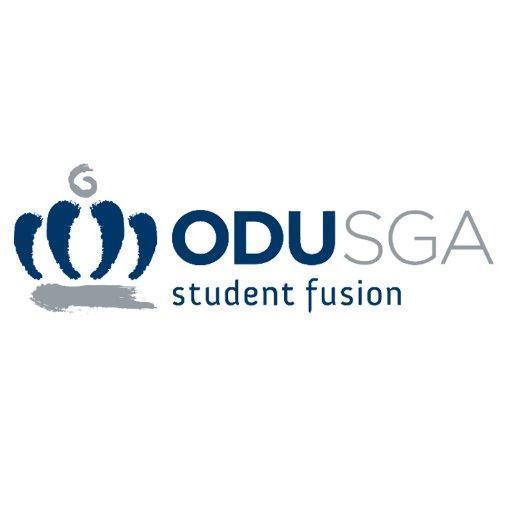 Date of Resolution/Bill: 02/12/19Be It Enacted By The Old Dominion University Student Body Senate:Committee: FinanceChief Sponsor: Senator Diego FelicianoResolution/Bill No: CT17Co-Sponsor(s): Finance CommitteeTitle of Resolution/Bill: Student Helping Honduras Contingency 123456789101112131415161718WHEREAS, The Students Helping Honduras hereafter referred to as the organization, requested a contingency from SGA for the Valentine’s Bake Sale.WHEREAS, the organization’s event will be held February 14, 2019 from 11:00 am to 2:30 pm.WHEREAS, the organization qualifies for a contingency request in accordance with the Financial Bylaws, and does not need to contribute 10% for educational requests because they are a new or provisional organization,WHEREAS, The purpose of this event is to raise money towards building schools in Honduras.WHEREAS, the organization requested $190.82 for printing and marketing supplies; WHEREAS, the Finance Committee will allocate $190.82 for marketing supplies, SECTION 1: This contingency shall go into effect per majority approval from the Senate._____________________________                      ______________________________Isaiah Lucas, President                                        Raymon Hicks, Speaker Pro Tempore